ҠАРАР     	                                                                    РЕШЕНИЕ«29» декабрь 2021 й.                   № 162                  «29»    декабря 2021 г.Об утверждении Дополнительного соглашения № 24 к Соглашению между органами местного самоуправления муниципального района Туймазинский район Республики Башкортостан и сельского поселения Кандринский сельсовет муниципального района Туймазинский район Республики Башкортостан о передаче органам местного самоуправления муниципального района Туймазинский район Республики Башкортостан осуществления части полномочий сельского поселения Кандринский сельсовет муниципального района Туймазинский район Республики Башкортостан     Совет сельского поселения Кандринский сельсовет муниципального района Туймазинский район Республики Башкортостан   РЕШИЛ:Утвердить Дополнительное соглашение № 24 к Соглашению между органами местного самоуправления муниципального района Туймазинский район Республики Башкортостан и сельского поселения Кандринский сельсовет муниципального района Туймазинский район Республики Башкортостан о передаче органам местного самоуправления муниципального района Туймазинский район Республики Башкортостан осуществления части полномочий сельского поселения Кандринский сельсовет муниципального района Туймазинский район  Республики Башкортостан  (прилагается). Глава сельского поселениямуниципального      района    Туймазинский           районРеспублики  Башкортостан                                               Р.Р.Рафиков       БашҠортостан Республикаһының Туймазы  районы муниципаль районының  Ҡандра ауыл советы ауыл биләмәһе Советы452765, Ҡандра ауылы,  Ленин урамы, 16Тел. 8(34782) 4-74-52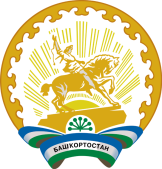 Совет сельского поселения      муниципального района               Туймазинский район    Республики Башкортостан452765, село Кандры, ул.Ленина, 16Тел. 8(34782) 4-74-52 